Woodstock High School Volleyball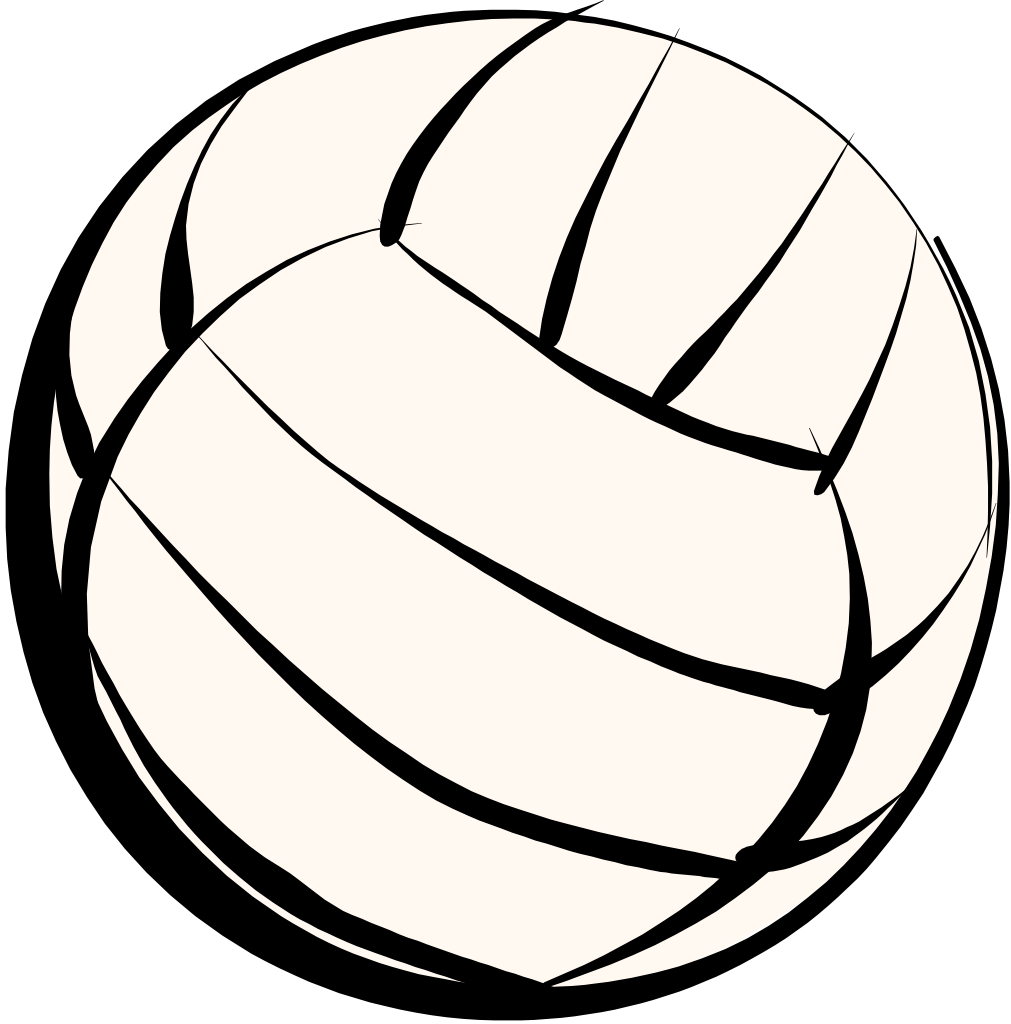 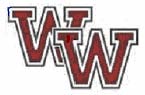 Woodstock Wolverines2018 Community and CorporateSponsorship FormSponsorship Levels:Cardinal Level:  $300 BEST VALUEBanner board (New format displayed year-round in WHS gym for all school events).   Banner renewal rate - $150 each year Plaque with team  photoRecognition on websiteRecognition at banquetNavy Level:  $150Plaque with team photoRecognition on websiteRecognition at banquetWhite Level: $100Recognition on websiteRecognition at banquetCompany/Sponsor Name: _____________________________________________Contact at Company: ________________________________________________Address: __________________________________________________________City: __________________________________ State: ______________Zip: ___________Phone: ________________________________ Email: ____________________________Authorized Signature: ____________________________________Date: _______________Woodstock Player name: ______________________________________________** Please provide digital artwork to accompany this form in .eps, .ai, or .pdf -  email your Company logo to: marcibart@hotmail.comPlease Make Check Payable to:  WVBC (Woodstock Volleyball Booster Club)Return this form with check to:  	Woodstock High School c/o Anita Dodd  ATTN: WVBC2010 Towne Lake Hills S. Drive, Woodstock GA 30189				 All Sponsorships are Tax Deductible: Tax I.D#58-2308677Thank you for supporting Woodstock Volleyball!